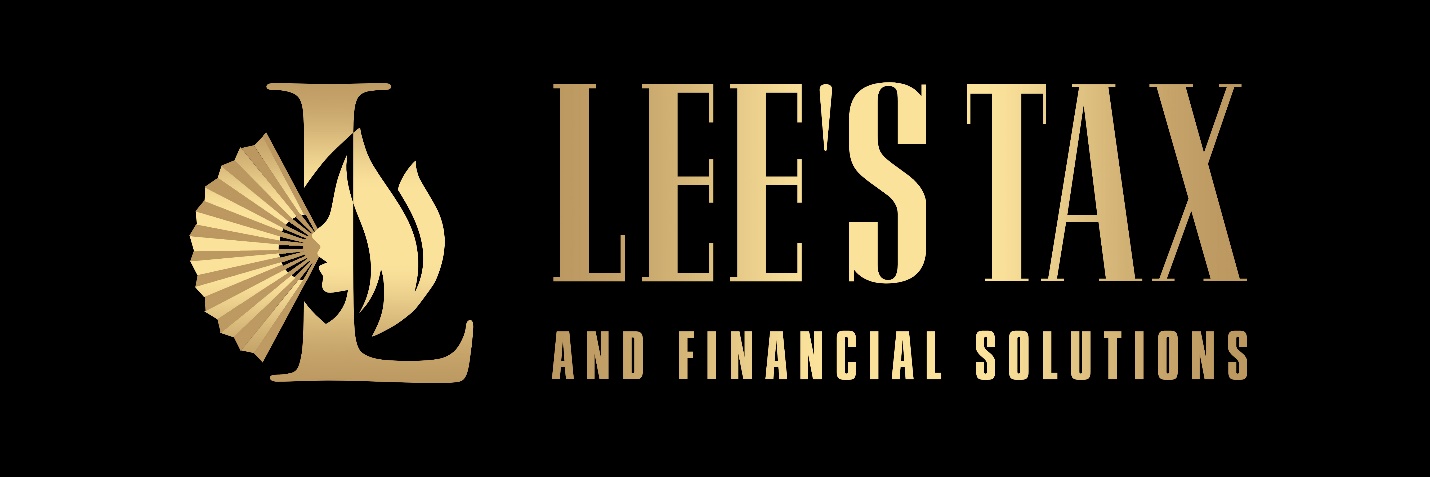 CHECKLISTCurrent State Issued Identification or Drivers License Social Security Card (Everyone on the Return)Birth Certificate for all DependentsHead of House Proof Document -Utility billWork (Income documents) W2, 1099 NEC, K1 etcStudents 1098 TSelf-Employment – Profit and Loss statement, Business License, Ein Number, Bank statements, Receipts, Invoices, etcCopy of voided check (For those that want to receive Direct Deposit only) Mark through all lines and write VOID on it Big